Paper's title justified alignment in Arial 14-point bold font in EnglishPaper's title justified alignment in Arial 14-point bold font in Spanish (if you prefer, we can include it for you)The author full names in First Name Last Name format1*, using consecutive Arabic numerals in Arial 12-point Font1Address and country of first author, 2Address and country of second author, 3Address and country of third author, etc.  *Corresponding author’s email in Arial 12-point FontPlease read the Ethics and Politics section of Mexican Journal of Biotechnology on the electronic page of the Journal (see section 'more').ABSTRACTThe abstract should be readily comprehensible in Arial 12 point font. It should provide a concise summary of the objectives, methodology (including the species studied), main results, and major conclusions of the study. The abstract should be meaningful without reference to the text. Words such as ‘in this work’, ‘our results show’, etc, should be avoided. The length of the abstract is about 200 words. Abbreviations should be defined at first mention and then it should be used. Scientific names should be italicized. Keywords: List the keywords covered in your paper. Include up to 6 keywords, separated by commas in alphabetic order and Arial 12-point Font, justified alignment.RESUMENAn abstract in Spanish should be included in Arial 12-point font. It should provide the same information as it is in the English-language abstract (IF YOU PREFER, WE CAN INCLUDE IT FOR YOU). Palabras clave: Keywords in Spanish. Include up to 6 keywords, separated by commas in alphabetic order and Arial 12-Point Font, justified alignment (IF YOU PREFER, WE CAN INCLUDE THEM FOR YOU).1. INTRODUCTIONMexican Journal of Biotechnology is an electronic publication that is issued quarterly. It considers for publication, original research, review articles, and short communication in all areas of biotechnology. Papers can be written either in English or Spanish with title, abstract and keywords both in English and in Spanish. Papers must be submitted exclusively to Mexican Journal of Biotechnology and are accepted on the understanding that they are entirely original and have not been, and will not be, published elsewhere. (Except in the form of an abstract or as part of a published lecture or academic thesis). Authors are reminded of the need to avoid plagiarism. It should be noted that a CrossCheck powered by iThenticate software is used to check the originality of manuscripts. The manuscript structure should be divided into numbered sections. Heading and subheadings should be numbered with consecutive Arabic numbers. In the introduction section, it should de stated the scope of the work, in relation to the state-of-the-art in the field. The aim of the research should be mentioned. The full name of scientific names (in italics) should be written in full, the first time it is used in the text. Thereafter the name should be abbreviated as the first letter of the genus. Introduction should make reference to those publications that are relevant to your work. The format of the citation should follow this example (Sánchez & Moore 1999; Sánchez, 2009; Díaz et al., 2013, Moore, 2013; Díaz et al., 2014). Contributions should be sent via email to: mexjbiotechnol@uatx.mx. Manuscripts should be prepared in MS WORD (either doc or docx). Abbreviations should be defined at first mention and then it should be used. Please ensure your paper includes consecutive line numbering. Do not insert page numbers.2. MATERIALS AND METHODS It should be provided enough information to permit repetition of the experimental work. Brand names of chemicals, materials and equipment should be mentioned. You should also indicate the statistical procedures used to analyze your data. The format of the citation should follow this example throughout the paper (Sánchez & Moore 1999; Sánchez, 2009; Díaz et al., 2013, Moore, 2013; Díaz et al., 2014). The full name of scientific names (in italics) should be written in full, the first time it is used in the text. Thereafter the name should be abbreviated as the first letter of the genus.2.1. Subheading in Arial 12-point bold fontText in Arial 12 point bold Font and justified alignment. 3. RESULTS Results should be presented with clarity and precision using tables and figures using verbs in paste tense. Text in Arial 12-point font. Use ‘g/l’, ‘mg’, ‘l’, etc , for weight and volume units in the text and in figures. Please ensure that the font size and style is consistent throughout the entire manuscript. All figures and tables should be cited in consecutive order in consecutive Arabic numerals (i.e. in the order they appear in your writing), as shown below.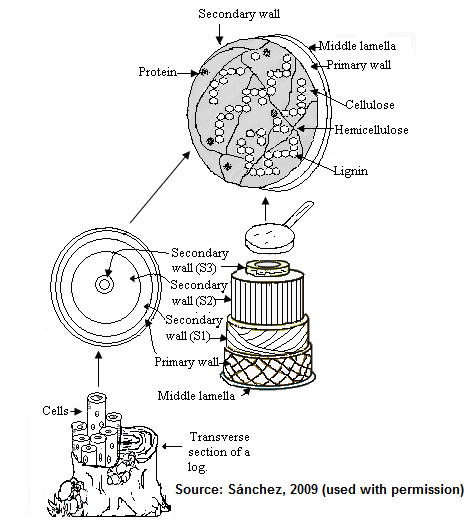 Fig. 1. The figure number and figure title should be typed below the figure in Arial 12 point font. Authors are encouraged to use original figures and tables to illustrate your article, otherwise you should ask the rights holder’s permission for inclusion of such figures. Figures should have a minimum resolution of 300 dpi. Fig. 2. A table or figure should not repeat data given in the text or in another table or figure.Table 1.  The table number and table title should be typed above the table in Arial 12-point font.a,b,c and d, foot note in Arial 10 point font, justified alignment.4. DISCUSSION Discussion should deal with the interpretation of the results and not recapitulate them. You should relate your work to the findings of other studies. Include a conclusion of your work in the last paragraph of the discussion section in Arial 12-point font, justified alignment.ACKNOWLEDGMENTSThis section is optional. It acknowledges financial and personal assistance in Arial 12-point font, justified alignment.CONFLICT OF INTERESTIt should be stated if the authors have no conflict of interest to declare in Arial 12-point font, justified alignment.REFERENCESReferences cited in the text must be listed in the reference section, and vice versa. References to ‘in press’ papers imply that there is evidence of the notice of acceptance.  References list should be in alphabetical order according to the first author's last name, as follows: Reference to a chapter in an edited book or congress proceedings:Díaz R., Sánchez C. & Díaz-Godínez G. 2014. Laccase gene expression of Pleurotus ostreatus grown at different pH of the liquid culture medium. In: 8th International Conference on Mushroom Biology and Mushroom Products, New Delhi, India.Reference to a journal publication: Díaz R., Téllez-Téllez M., Bibbins-Martínez M. D., Sánchez C., Díaz-Godínez G. & Soriano-Santos J. 2013. Influence of initial pH of the growing medium on the activity, production and expression profiles of laccases produced by Pleurotus ostreatus in submerged fermentation. Electronic Journal Biotechnology. 16(4): 1-13.Sánchez C. & Moore D. 1999. Conventional histological stains selectively stain fruit body initials of basidiomycetes. Mycological Research. 103(3): 315-318.Sánchez C. 2009. Lignocellulosic residues: biodegradation and bioconversion by fungi. Biotechnology Advances. 27(2): 85-194.Reference to a book: Moore D. 2013. Fungal morphogenesis. Cambridge University Press. London, UK. pp 389.Website references: X Author., (s) (year). Online document tag (title), country, and URL e.g. http.//mexjbiotechnol, Tlaxcala, Mexico, (accessed February 6, 2015).ParameterConcentration (mg/l)Concentration (mg/l)Concentration (mg/l)Concentration (mg/l)Parameter075012001500ur (mm/d)0.989a(0.012)0.126c0.015)0.123c(0.001)0.166b(0.002)Biomasa (mg/cm2)0.020b(0.016)0.018b(0.003)0.021b(0.001)0.037a(0.006)Proteína (mg/g)64.457a(20.187)14.123d(3.296)48.494b(8.060)25.784c(9.290)